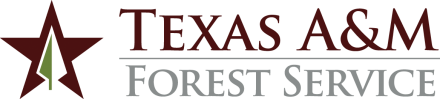 AUTHORIZATION FOR RELEASE OF INFORMATION FROM Texas A&M Forest ServiceI acknowledge Texas A&M Forest Service has been requested to provide information to ____________________________________. I understand the Department of Transportation regulations require an exchange of information between employers.I hereby authorize Texas A&M Forest Service to disclose medical information including information from substance abuse professionals and/or regarding evaluations and/or recommendations made by such professionals, and drug and alcohol test results to ____________________________________. The release of the information shall be for the limited purposes of providing ______________________________________ with an opportunity to evaluate my suitability for employment and complying with the federal regulations.This authorization to release the information and results is good for a period of up to and including 120 days from the date indicated below. This information may include, but is not limited to: information from substance abuse professionals regarding evaluations or recommendations made by such professionals, and my medical information and reports including test results and refusals to be tested. I acknowledge that executing this authorization is voluntary and I have the right to receive a copy of this authorization if I request one. _____________________________			______________________________DATE							SIGNATURE							______________________________							PRINTED NAME_____________________________			______________________________DATE							SUPERVISOR SIGNATURE							______________________________							SUPERVISOR PRINTED NAME